Objednávka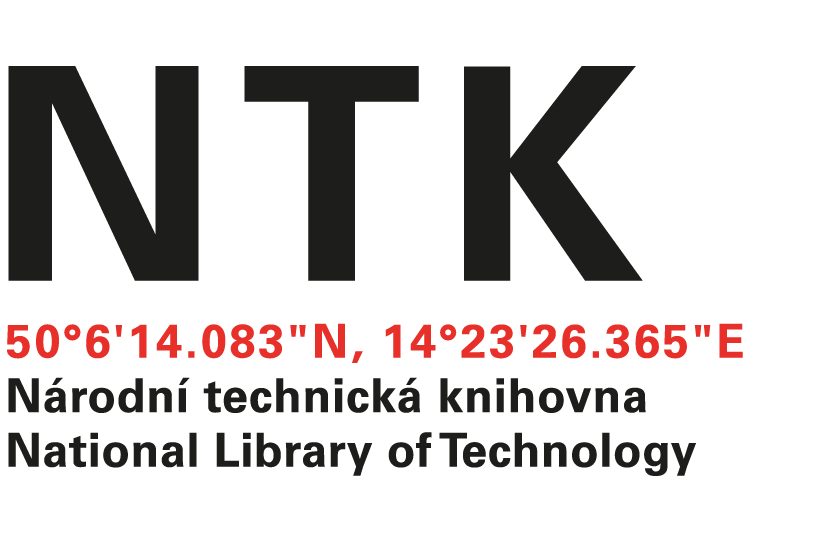 č. 114/K/2022Dobrý den, na základě Vaší nabídky zahraniční odborné literatury ze dne 17. října 2022 u Vás objednáváme tituly uvedené v příloze v celkové hodnotě 85 598,00 Kč s DPH. Děkuji.S pozdravemxxxxxxxxxxxakvizice zahraničních knihObjednatel:Dodavatel:Národní technická knihovnaKuba Libri, s.r.o.Technická 6/2710Ruská 972/94160 80 Praha 6 - Dejvice100 00 Praha 10IČ: 61387142IČ: 29149177DIČ: CZ61387142DIČ: CZ29149177